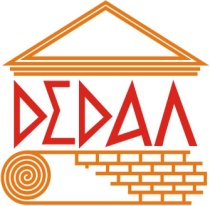 ОБЩЕСТВО С ОГРАНИЧЕННОЙ ОТВЕТСТВЕННОСТЬЮ “ДЕДАЛ” Украина, 14037,  г. Чернигов, проспект Мира, 240  /  ул. Текстильщиков, 1-Б  ЕГРПОУ 30294369.  E-mail: dedal@utel.net.ua  http://www.dedal.biz.ua Тел/факс: (0462) 651147, 664699 Прайс-лист 26.01.2017    Профилированный погонаж, пиломатериалыЦены розничные, без НДС. Уточнить цены и наличие: тел. (0462) 664699 с 8-30 до 16-30 пн.-пт.                                                             (0462) 651147 с 9-00 до 18-00 пн.-пт.Возможна доставка: по Чернигову – 150,00 грн./час;                                           по району (в пределах 50 км) – 8,00 грн./км;                                    по Украине – согласно тарифам логистических компаний.Предоставляются услуги по обработке пиломатериалов Заказчика (стр. 3).Услуги строгания заготовок из материала Заказчикана 4-х стороннем строгальном станке “Weinig Unimat”Услуги сушки заготовок в сушильной камереУслуги распиловки на ленточной пилорамеЦена: от 200,00 грн./м3ПОГОНАЖПОГОНАЖПОГОНАЖПОГОНАЖПОГОНАЖПОГОНАЖПОГОНАЖПОГОНАЖПоз.Наименование, профильНаименование, профильМатериалРазмеры мм × мм × м СортЦена грн.Ед. изм.1.Блокхаус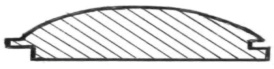 сосна32 × 130 × 4,012230,00 180,00м21.Блокхауссосна26 × 125 × 4,012200,00160,00м22.Вагонка«евро»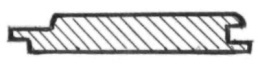 сосна14 × 85 × 4,0123110,0090,0065,00м22.Вагонка«евро»сосна14 × 75;80 × 2,6срощенная12100,0080,00м22.Вагонка«евро»сосна14 × 65 × 2,6срощенная (распродажа)1250,0045,00м23.Вагонка«евро»ольха14 × 85 × 3,0012120,00100,0080,00м23.Вагонка«евро»ольха14 × 70;75 × 3,0; 4,0 (распродажа)250,00м23.Вагонка«евро»ольха14 × 70;75 × 2,6 срощенная1275,0065,00м24.Вагонка«евро»липа14 × 85 × 2,0; 4,0 012150,00130,00100,00м24.Вагонка«евро»липа14 × 70 × 2,6 срощенная1290,0065,00м25.Вагонка«евро»дуб14 × 65 × 2,6срощенная12120,00100,00м26.Вагонка «бревно»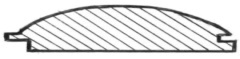 сосна16 × 75; 80 × 3,0; 4,012145,00125,00м26.Вагонка «бревно»сосна20 × 100 × 4,012165,00145,00м27.Имитация бруса («фальшбрус»)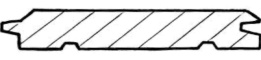 сосна20 × 105;120;130 × 4,012180,00   140,00м28.Доска пола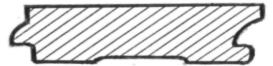 сосна32 × 105; 130 × 4,012230,00180,00м28.Доска поласосна26 × 80 × 4,0срощенная (распродажа)295,00м29.Доска поладуб32 × 85;105 × 4,0срощенная270,00м210.Наличникполукруглый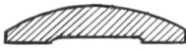 сосна14 × 75; 80 × 2,21 15,00п/м10.Наличникполукруглыйсосна14 × 75; 80 × 2,2срощенный1 212,0011,00п/м11.Нащельник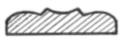 сосна12 × 35 × 2,0срощенный14,50п/м12.Плинтус«евро»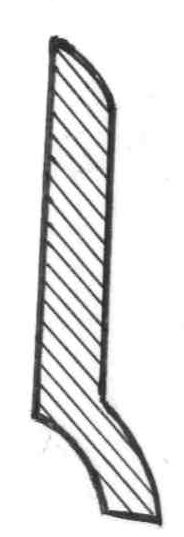 сосна14 × 70 × 2,5 срощенный126,00 4,00 п/м13.Плинтусстандарт.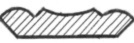 сосна14 × 50 × 2,5 срощенный125,50 3,50п/м14.Плинтуспотолочный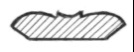 сосна12 × 30 × 2,5срощенный124,50 3,00п/м15.Уголок наружный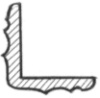 сосна30 × 30 × 2,5 срощенный 110,00п/м15.Уголок наружныйсосна30 × 30 × 2,5112,00п/м15.Уголок наружныйсосна47 × 47 × 2,5115,00п/м16.Рейка монтажная св.пил.Рейка монтажная св.пил.сосна20 × 40 × 1,5; 2,0; 3,01-23,00п/м17.Рейка строганная сухаяРейка строганная сухаясосна15 × 35 × 1,5; 2,0; 3,01-23,00п/мПИЛОМАТЕРИАЛЫПИЛОМАТЕРИАЛЫПИЛОМАТЕРИАЛЫПИЛОМАТЕРИАЛЫПИЛОМАТЕРИАЛЫПИЛОМАТЕРИАЛЫПИЛОМАТЕРИАЛЫПИЛОМАТЕРИАЛЫ1.Доска необрезная сухаяДоска необрезная сухаяясень50 × 4,01-2 6000,00 – 6500,00м32Доска необрезная св.пил.Доска необрезная св.пил.ясень32; 50 × 4,01-2 4500,00 – 5000,00м33.Доска необрезная сухаяДоска необрезная сухаясосна50 × 4,01-2          от 3400,00м34.Доска обрезная сух. строганнаяДоска обрезная сух. строганнаясосна40 × 105 × 4,01-26200,00м34.Доска обрезная сух. строганнаяДоска обрезная сух. строганнаясосна40 × 105 × 4,01-226,00п/мКЛЕЕНЫЙ ЩИТКЛЕЕНЫЙ ЩИТКЛЕЕНЫЙ ЩИТКЛЕЕНЫЙ ЩИТКЛЕЕНЫЙ ЩИТКЛЕЕНЫЙ ЩИТКЛЕЕНЫЙ ЩИТКЛЕЕНЫЙ ЩИТ1.СтолешницыСтупени(цельноламельные)СтолешницыСтупени(цельноламельные)сосна  толщина 40 1850,00м21.СтолешницыСтупени(цельноламельные)СтолешницыСтупени(цельноламельные)дуб толщина 40 12250,00м21.СтолешницыСтупени(цельноламельные)СтолешницыСтупени(цельноламельные)ясень толщина 40 11700,00м22.Клееный брусКлееный бруссосна размеры под заказ1по запросум3№ п/пПрофиль погонажаМатериалРазмеры  Т×Ш (мм):Размеры  Т×Ш (мм):Цена (грн.):Цена (грн.):№ п/пПрофиль погонажаМатериализделиезаготовкапог.м изделиям3 заготовки1.Блокхаус сосна32 × 13040 × 1501,46 350,002.Вагонка «евро»соснаольхалипа14 × 8520 × 1000,48400,003.Вагонка «бревно»соснаольхалипа16 × 7520 × 900,48400,004.Доска поласосна    32 × 10540 × 1201,18350,005.Фальшбрус сосна20 × 13026 × 1500,99380,006.Плинтуссоснаольхалипа14 × 5020 × 75 0,80660,007.Другой погонажпо запросупо запросу№ п/пМатериал Влаго-содержаниеСрок(дней)Ед. изм.Цена (грн.)1.Сосна8-12%7-15м3 450,002.Липа8-12%10-20м3дог.3.Ольха8-12%15-25м3дог.4.Ясень8-12%20-40м3дог.5.Дуб8-12%35-65м3дог.